Notice        Date : 22.10.2018I LL.B. -  CAP Round 4At the end of CAP Round IV 34 seats are vacant at ILS Law College Pune. Sample application form for admission at CAP Round IV to be downloaded by the candidate from the CET Cell Website http://www.mah-llb5admission.inILS Law College – Vacancy for admission in CAP IV: Documents to be enclosed along with the Application Form. Self-Attested Photo Copy of CET Score Card.Self-Attested Photo Copy of CAP Application Form.Self-Attested Photo Copy of SSC Certificate/ Marks Memo.Self-Attested Photo Copy of HSC Marks Memo/Certificate.Self-Attested Photo Copy of Caste Certificate.Self-Attested Photo Copy of Caste Validity Certificate.Self- Attested Photo Copy of Non- Creamy Layer Certificate.# Strike off whichever is not required. XI Marks Memo is Optional. Candidates are required to submit application form in duplicate for acknowledgement of receipt in college office timing between 10.00 am to 3.00 pm.(Vaijayanti Joshi)PrincipalILSILS Law CollegeLaw College Road, Pune 411 004Tel: 020-25656775, 020-25656780
email: ilslaw@ilslaw.in, web: www.ilslaw.edu(accredited A+ level by NAAC (2004-2009)CategoryVacancyGeneral9SC4ST2ST Female1VNDT2NT21NT3 Female1OBC2OBC Female1OMS11Total34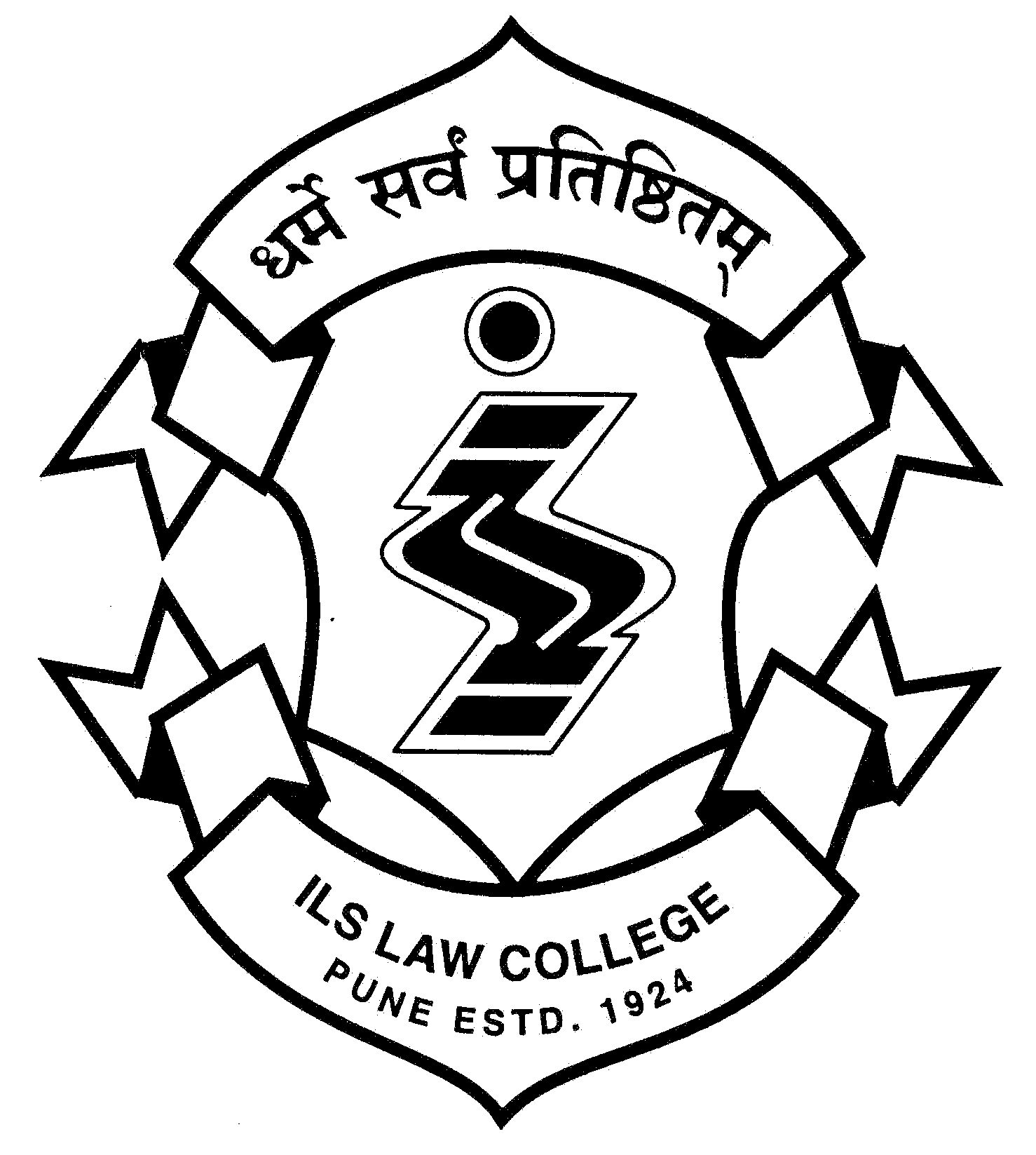 